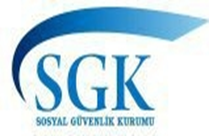 T.C.SOSYAL GÜVENLİK KURUMU…………………..İl Müdürlüğü/Sosyal Güvenlik MerkeziEk-11SAĞLIK KURULUŞUNA SEVK TALEP BELGESİSAĞLIK KURULUŞUNA SEVK TALEP BELGESİSAĞLIK KURULUŞUNA SEVK TALEP BELGESİSAĞLIK KURULUŞUNA SEVK TALEP BELGESİSAĞLIK KURULUŞUNA SEVK TALEP BELGESİSAĞLIK KURULUŞUNA SEVK TALEP BELGESİSİGORTALISİGORTALIHAK SAHİBİT.C. KİMLİK NUMARASIT.C. KİMLİK NUMARASIT.C. KİMLİK NUMARASIADI VE SOYADIADI VE SOYADIADI VE SOYADISİCİL (SSK-Bağ/Kur-Emekli Sandığı)SİCİL (SSK-Bağ/Kur-Emekli Sandığı)SİCİL (SSK-Bağ/Kur-Emekli Sandığı)EN SON SİGORTALILIK HALİEN SON SİGORTALILIK HALİEN SON SİGORTALILIK HALİ4/1-(a) (SSK)  Çalışıyor ÇalışmıyorEN SON SİGORTALILIK HALİEN SON SİGORTALILIK HALİEN SON SİGORTALILIK HALİ4/1-(b) (Bağ-Kur) Çalışıyor ÇalışmıyorEN SON SİGORTALILIK HALİEN SON SİGORTALILIK HALİEN SON SİGORTALILIK HALİ4/1-(c) (Emekli Sandığı) Çalışıyor ÇalışmıyorHalen tedavi gördüğüm Sağlık Hizmet Sunucusuna sevkimi talep ediyorum.(………………Hastanesine)Halen tedavi gördüğüm Sağlık Hizmet Sunucusuna sevkimi talep ediyorum.(………………Hastanesine)Halen tedavi gördüğüm Sağlık Hizmet Sunucusuna sevkimi talep ediyorum.(………………Hastanesine)Halen tedavi gördüğüm Sağlık Hizmet Sunucusuna sevkimi talep ediyorum.(………………Hastanesine)Halen tedavi gördüğüm Sağlık Hizmet Sunucusuna sevkimi talep ediyorum.(………………Hastanesine)İkametgahıma yakın Sağlık Hizmet Sunucusuna sevkimi talep ediyorum.İkametgahıma yakın Sağlık Hizmet Sunucusuna sevkimi talep ediyorum.İkametgahıma yakın Sağlık Hizmet Sunucusuna sevkimi talep ediyorum.İkametgahıma yakın Sağlık Hizmet Sunucusuna sevkimi talep ediyorum.İkametgahıma yakın Sağlık Hizmet Sunucusuna sevkimi talep ediyorum.Aşağıda belirttiğim durumun tespiti için sağlık hizmeti sunucusuna sevk işleminin yapılmasını arz ederim. …/.../20…Aşağıda belirttiğim durumun tespiti için sağlık hizmeti sunucusuna sevk işleminin yapılmasını arz ederim. …/.../20…Aşağıda belirttiğim durumun tespiti için sağlık hizmeti sunucusuna sevk işleminin yapılmasını arz ederim. …/.../20…Aşağıda belirttiğim durumun tespiti için sağlık hizmeti sunucusuna sevk işleminin yapılmasını arz ederim. …/.../20…Aşağıda belirttiğim durumun tespiti için sağlık hizmeti sunucusuna sevk işleminin yapılmasını arz ederim. …/.../20…Aşağıda belirttiğim durumun tespiti için sağlık hizmeti sunucusuna sevk işleminin yapılmasını arz ederim. …/.../20…İş kazası veya meslek hastalığı sonucu sürekli iş göremezlik derecemin tespitinin, (5510/19 mad.)İş kazası veya meslek hastalığı sonucu sürekli iş göremezlik derecemin tespitinin, (5510/19 mad.)İş kazası veya meslek hastalığı sonucu sürekli iş göremezlik derecemin tespitinin, (5510/19 mad.)İş kazası veya meslek hastalığı sonucu sürekli iş göremezlik derecemin tespitinin, (5510/19 mad.)Çalışma gücümü en az % 60 oranında kaybettiğimin tespiti, (5510/25 mad.)Çalışma gücümü en az % 60 oranında kaybettiğimin tespiti, (5510/25 mad.)Çalışma gücümü en az % 60 oranında kaybettiğimin tespiti, (5510/25 mad.)Çalışma gücümü en az % 60 oranında kaybettiğimin tespiti, (5510/25 mad.)Çalışma gücü kaybımın tespiti, (5510/28-5.fıkra)Çalışma gücü kaybımın tespiti, (5510/28-5.fıkra)Çalışma gücü kaybımın tespiti, (5510/28-5.fıkra)Çalışma gücü kaybımın tespiti, (5510/28-5.fıkra)55 yaşını doldurdum. Erken yaşlandığımın tespiti, (5510/28-7. fıkra)55 yaşını doldurdum. Erken yaşlandığımın tespiti, (5510/28-7. fıkra)55 yaşını doldurdum. Erken yaşlandığımın tespiti, (5510/28-7. fıkra)55 yaşını doldurdum. Erken yaşlandığımın tespiti, (5510/28-7. fıkra)Başka birinin sürekli bakımına muhtaç derecede ağır engelli çocuğumun durumunun tespiti,(5510/28-8. fıkra)Başka birinin sürekli bakımına muhtaç derecede ağır engelli çocuğumun durumunun tespiti,(5510/28-8. fıkra)Başka birinin sürekli bakımına muhtaç derecede ağır engelli çocuğumun durumunun tespiti,(5510/28-8. fıkra)Başka birinin sürekli bakımına muhtaç derecede ağır engelli çocuğumun durumunun tespiti,(5510/28-8. fıkra)Çalışma gücümü en az % 60 oranında kaybettiğimin/çalışamayacak derecede malul olup olmadığımın tespiti, (hak sahibi çocuk)Çalışma gücümü en az % 60 oranında kaybettiğimin/çalışamayacak derecede malul olup olmadığımın tespiti, (hak sahibi çocuk)Çalışma gücümü en az % 60 oranında kaybettiğimin/çalışamayacak derecede malul olup olmadığımın tespiti, (hak sahibi çocuk)Çalışma gücümü en az % 60 oranında kaybettiğimin/çalışamayacak derecede malul olup olmadığımın tespiti, (hak sahibi çocuk)Kontrol Muayenesi için sevkimin,Kontrol Muayenesi için sevkimin,Kontrol Muayenesi için sevkimin,Kontrol Muayenesi için sevkimin,SİGORTALININ / HAK SAHİBİNİNSİGORTALININ / HAK SAHİBİNİNSİGORTALININ / HAK SAHİBİNİNCEP TELEFONUADRESAD-SOYAD/İMZAE-POSTAADRESAD-SOYAD/İMZAEK: 1ADRESAD-SOYAD/İMZA2ADRESAD-SOYAD/İMZA